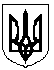 УКРАЇНАЖИТОМИРСЬКА ОБЛАСТЬНОВОГРАД-ВОЛИНСЬКА МІСЬКА РАДАМІСЬКИЙ ГОЛОВАРОЗПОРЯДЖЕННЯвід 19.07.2016 № 167 (о)Про передачу гуманітарної допомогиКеруючись пунктами 19, 20 частини четвертої статті 42 Закону України „Про місцеве самоврядування в Україні“, Законом України „Про гуманітарну допомогу“ та з метою рівномірного розподілу гуманітарної допомоги між окремими малозабезпеченими верствами населення:1. Дозволити територіальному центру соціального обслуговування (надання соціальних послуг) Новоград-Волинської міської ради ( Циба Я.В.)  передати центру соціальної реабілітації дітей інвалідів Новоград-Волинської міської ради ( Буковська О.В.)  644,9 кг гуманітарної допомоги (дитячі речі) на суму 4630,13 грн. та 6,0 кг іграшок на суму 84,10 грн. для забезпечення дітей інвалідів.2. Контроль за виконанням розпорядження покласти на заступника міського голови Гвозденко О.В.Міський голова								В.Л. ВесельськийАркуш погодження  Посада				          Прізвище, ініціали	           Підпис		              Дата Директор територіального центрусоціального обслуговування  (надання соціальних послуг)Новоград – Волинської міської радиЦиба Я.В._________________________Перший заступник міського головиКолотов С.Ю._________________________Секретар міської радиПономаренко О.А._________________________Заступник міського головиБондаренко Ю.О._________________________Заступник міського головиГвозденко О.В._________________________Заступник міського головиШутова Л.В._________________________Керуючий справами виконавчого комітету міської радиРужицький Д.А._________________________Начальник юридичного відділуСамойленко Л.М._________________________Заступник керуючого справами виконавчого комітету міської ради,начальник організаційного відділуМарчук Н.В._________________________Начальник відділу загальної роботи та з питань контролю міської радиМартинюк Л.В._________________________